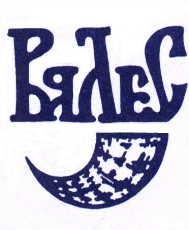 Первому заместителю Премьер-министра Республики БеларусьПредседателю Совета по развитию предпринимательства в Республике БеларусьТурчину А.Г.О снижении неналоговой фискальной нагрузкиУважаемый Александр Генрихович!В Директиве Президента Республики Беларусь №4 «О развития предпринимательской инициативы и стимулировании деловой активности в Республике Беларусь»  отмечается, что «создание благоприятных условий для предпринимательской деятельности является одним из основных стратегических факторов устойчивого социально-экономического развития республики».Одним из факторов негативного влияния на темпы экономического развития является высокая фискальная, в том числе неналоговая нагрузка на субъекты хозяйствования. В 2017 году централизация финансовых ресурсов в бюджете, по данным Минфина РБ, составила 40,5% к ВВП, в том числе: налоговая нагрузка – 25%, отчисления на социальное страхование – 10,4%, неналоговые изъятия – 5,1% к ВВП.То есть, неналоговые изъятия составили в 2017 году примерно 5,4 млрд. рублей, или в среднем 5,9% добавленной стоимости по каждой коммерческой организации. У отдельных же организаций указанные изъятия оказываются гораздо выше. Так, например, введенная в 2011 году, в соответствии с Указом Президента РБ № 243 «О маркировке товаров контрольными (идентификационными) знаками» система маркировки товаров при их производстве и ввозе на территорию Республики Беларусь охватывает (согласно постановления Совета Министров от 29 июня 2011г. № 1030) 23 товарные группы. Стоимость контрольных (идентификационных) знаков (далее – КИЗ) дифференцирована Министерством финансов РБ (постановление от 05 февраля 2016г. №3) по каждой из товарных групп в размере от 1 копейки до 2 белорусских рублей. Поэтому расходы коммерческих организаций на приобретение, маркировку и администрирование КИЗ в расчете на единицу товара составляют при производстве до 8-9%, а при импорте, например, чая – до 20% себестоимости (в среднем ценовом сегменте чая).Учитывая, что участниками международной научно-практической конференции «Фискальная политика в целях устойчивого экономического развития», проведенной БСПН совместно с Минэкономики, Минфином и МНС в марте т.г., были высказаны критические замечания в отношении указанной системы маркировки товаров, БСПН провёл анкетный опрос группы организаций, связанных с производством и реализацией отдельных товаров (обувь, чай, кофе, соки фруктовые и овощные, воды и безалкогольные напитки) на предмет оценки актуальности и эффективности действующей системы маркировки товаров.На вопрос: «Насколько действующая система маркировки товаров КИЗ соответствует обозначенным в Указе №243 целям: обеспечения экономической безопасности государства и защиты интересов граждан Республики Беларусь?» 66,7% участников ответили: «частично соответствует» и 33,3% – «абсолютно не соответствует». А из числа ответивших о частичном соответствии 58,3% указали, что это обеспечивается, главным образом, пополнением бюджета, тем самым отметили фискальный характер всей системы маркировки, которая только увеличивает издержки товаропроизводителей и поставщиков и повышает розничные цены. На фискальный характер процедуры маркировки, на наш взгляд, указывает и то, что администрирование всего процесса возложено, согласно Указа № 243, на Министерство по налогам и сборам.Негативная оценка действующей системы маркировки товаров, на наш взгляд, носит объективный характер.Во-первых. Утвержденный постановлением Совета Министров РБ от 29.01.2011г. № 1030 Перечень товаров, подлежащих маркировке КИЗ, сформирован недостаточно обоснованно. На это указали 70% респондентов. По их мнению, включенные в перечень товары не определяют ситуацию на потребительском рынке и их доля в розничном товарообороте незначительная (на это указали 66,6% респондентов). Совершенно очевидно, что объективные критерии и мотивы включения тех или иных товаров в Перечень отсутствуют. К тому же, такие товары как масло растительное (код единой товарной номенклатуры внешнеэкономической деятельности Евразийского экономического союза 1507-1517) и соки (код ТНВД ЕЭС 2009) согласно постановления Совета Министров РБ от 17.01.2014г. №35 отнесены к социально значимым товарам, цены на которые регулируются государственными органами.Во-вторых. Стоимость КИЗ, установленая Минфином РБ, по мнению 58,3% респондентов не обоснована и завышена. По сравнению с первоначальной стоимостью КИЗ (в 2011 г.) она увеличилась более чем в 2 раза. В результате стоимость КИЗ на единицу товара резко возросла. По данным предприятий, принявших участие в опросе БСПН, на пару обуви, например, она составила 0,1-0,5%, пачку чая – 3-20% (в высоком и среднем ценовом сегменте чая), на бутылку воды и соков – 8-9% от себестоимости (в зависимости от качества и типа товара). Расходы организаций только на приобретение КИЗ составили в 2017 году 2,3 млн.рублей, на маркировку и администрирование – около 134 тыс. рублей, что составляет 5,9% к затратам на покупку КИЗ. К названным издержкам следует добавить затраты, связанные с приобретением и обслуживанием оборудования. Кроме того, по оценкам специалистов при маркировке, например, бутылок с водой и соками эффективность производственной линии снижается на 3-5%. Следует отметить и достаточно жёсткие требования, установленные Министерством по налогам и сборам (постановление №32 от 09.08.2011г.) для предприятий – производителей по условиям хранения КИЗ, а именно: обеспечение в складских помещениях температуры +20оС и относительной влажности 55-65%, оборудование их сигнализацией, что также требует немалых затрат.Все это, наряду с ростом затрат по другим статьям (рост цен на топливо, услуги связи, затрат на аренду, рост заработных плат в бюджетной сфере и соответственно рост тарифов на услуги, связанные с этим (например, услуги охраны) и т.д.) привели к ухудшению финансово-экономического состояния организаций.И наконец, в-третьих. Абсолютно не просматривается со стороны субъектов хозяйствования эффективность и результативность действующей системы маркировки товаров КИЗ. Как показали результаты опроса, большинство организаций не видит положительного эффекта от дорогостоящей процедуры маркировки товаров. Лишь 8,3% опрошенных сохраняют иллюзию, что маркировка позволяет получить маркетинговую информацию и содействует защите отечественных производителей товаров. Но при этом, уместно заметить что, согласно данных опроса, информация о маркировке КИЗ используется лишь МНС и Минфином. Отраслевые органы управления указанную информацию не используют, да и реальных механизмов влияния на потребительском рынке Беларуси они не имеют.На основании изложенного можно сделать вывод, что действующая система маркировки товаров КИЗ устарела, является излишней и затратной процедурой и её следовало бы отменить, либо коренным образом модернизировать. На необходимость последнего указали 66,7% респондентов. На целесообразность отмены действующей системы маркировки товаров указали 75% респондентов, в том числе 33,3% из них считает отмену необходимой для производителей товаров, а 41,7% – полностью для всех поставщиков товаров в Республику Беларусь. БСПН в целом разделяет мнение большинства коммерческих организаций о целесообразности отмены действующей системы маркировки товаров, но, учитывая интересы наполнения бюджета, предлагаем осуществить это поэтапно.Предлагается внести предложение в Совет Министров Республики Беларусь об изменении Перечня товаров, подлежащих маркировке КИЗ, утвержденный постановлением №1030 от 29 июля 2011г., исключив из него позиции: обувь (код ТНВЭД ЕС – 6401-6405), чай (0902), кофе (0901), кофе растворимый (2101), соки фруктовые (2009), воды (код ТНВЭД ЕС 2202). Такое решение следовало бы принять с 1 января 2019 года.Одновременно, полагаем целесообразным просить Совет Министров РБ поручить соответствующим государственным органом (Минэкономики, МАРТ, Госстандарту, МНС, МИД и другим заинтересованным) подготовить предложения по модернизации действующей системы маркировки товаров с учётом международного опыта. По мнению большинства коммерческих организаций – участников опроса БСПН система маркировки товаров в республике Беларусь должна быть гармонизирована как с разрабатываемой Национальной системой прослеживаемости товаров, так и с прорабатываемыми системами идентификации отдельных товаров, а также маркировки товаров в соответствии с техническими регламентами и санитарными требованиями в рамках Евразийского экономического союза.Просим поддержать.Приложение: Анкета (сводные данные опроса) на 6 стр.Сопредседатель Правления,Директор БСПН                                                                         Ж.К. Тарасевич